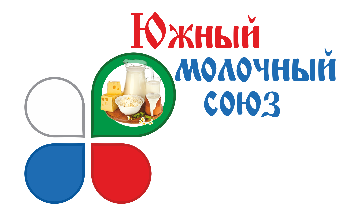 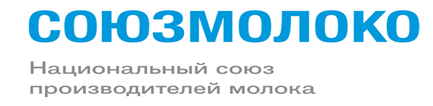 	         ПРОЕКТ ПРОГРАММЫ (по состоянию на 01.09.2021 г.)Всероссийской научно-практической конференции«ПЕРСПЕКТИВЫ РОССИЙСКОЙ МОЛОЧНОЙ ОТРАСЛИ В НОВОЙ ЭКОНОМИЧЕСКОЙ РЕАЛЬНОСТИ»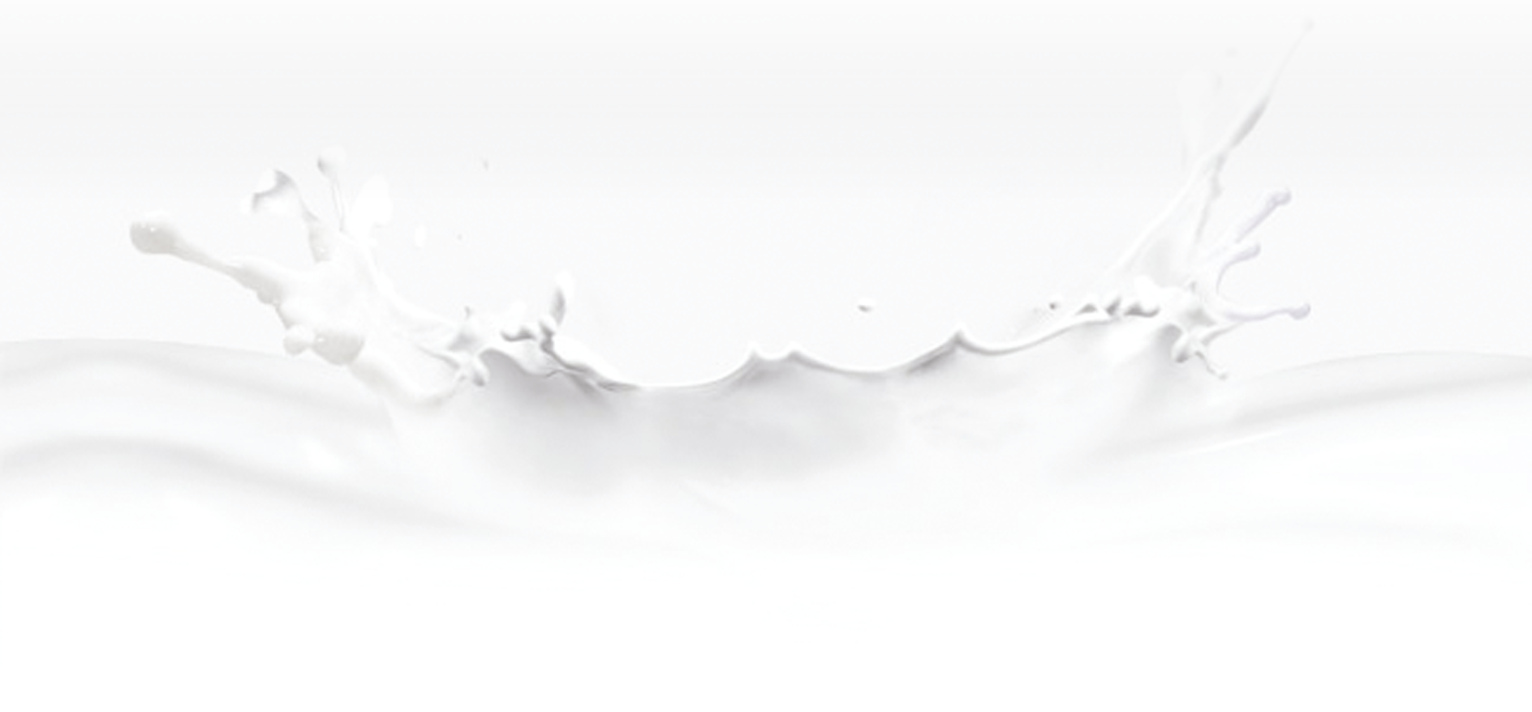 Вторник, 07 сентября 2021Вторник, 07 сентября 2021Заезд участников конференции Санаторий «Коралл», г. Сочи, Адлерский район, Ленина, 219Монтаж экспозиции выставки в большом холле18:00-19:00Предварительная регистрацияРабота выставки в холле – 08 - 10 сентября с 9:00 до 15:00Среда, 08 сентября 2021Среда, 08 сентября 20219:009:30Регистрация участников конференцииВыставка молочной продукции, представленной на Всероссийский смотр-конкурс «Молочные продукты – 2021» 9:30-10:00Открытие конференции- Сухомлинов Владимир Владимирович Заместитель министра сельского хозяйства Краснодарского края10:0012:00Круглый стол: «Перспективы российской молочной отрасли в новой экономической реальности»Модератор – Синецкий Константин ВасильевичГенеральный директор Южного молочного союза;Участники круглого стола:- Боева Наталья ДмитриевнаДепутат Государственной Думы, член фракции политической партии «Единая Россия», Член комитета Государственной Думы по аграрным вопросам;- Ситников Валерий ФедоровичНачальник отдела ветеринарных мер Департамента санитарных, фитосанитарных и ветеринарных мер Евразийской Экономической Комиссии;«Новые положения в нормативных правовых актах Евразийской экономической комиссии в сфере ветеринарии»;- Свириденко Юрий ЯковлевичАкадемик РАН, д-р биол. наук, руководитель Центра научно-прикладных исследований в области сыроделия и маслоделия ВНИИ маслоделия и сыроделия - филиала ФГБНУ «ФНЦ пищевых систем им. В.М. Горбатова» РАН;- Топникова Елена ВасильевнаД-р техн. наук, директор ВНИИ маслоделия и сыроделия - филиала ФГБНУ «ФНЦ пищевых систем им. В.М. Горбатова» РАН;- Панов Любомир ГеннадьевичМенеджер по взаимодействию с органами государственной власти СОЮЗМОЛОКО;- Симоненко Сергей ВладимировичДиректор НИИ Детского питания  филиала ФГБУН «ФИЦ питания и биотехнологии»;«Основные направления организации школьного питания в РФ. Лучшие региональные практики»- Петрова Марина ДмитриевнаГенеральный директор Petrova Five Consulting. Заместитель председателя комитета по развитию предпринимательства в АПК Московской торгово-промышленной палаты«Трансформация Российской молочной отрасли. Вызовы и возможности»- Мищенко Михаил АлександровичДиректор Центра изучения молочного рынка;12:00-13:00Общее фотографирование участников конференции в конференц-залеПерерыв на обед13:00-13:50Свириденко Галина МихайловнаД-р техн. наук, руководитель направления микробиологических исследований молока и молочных продуктов ВНИИ маслоделия и сыроделия - филиала ФГБНУ «ФНЦ пищевых систем им. В.М. Горбатова» РАН13:50-14:10ООО «ТИАН-Трейд» Спикер (на согласовании)  «Современные решения для определения остатков ветеринарных лекарственных средств в молоке»14:10-14:30Кашина Евгения ДмитриевнаГлавный технолог ООО «Алта Лакт»14:3014:50Поландова Елена Владимировна Руководитель отдела продаж заквасочных культур компания ООО «ЕКОКОМ»«Закваски ЕКОКОМ, технологический аспект применения»14:50-15:10ТПК «ГранПри»Исполнительный директор Суворов Дмитрий Сергеевич (на согласовании) «Санитарно-гигиеническая обработка оборудования моющими средствами «MEG WIN»15:1016:00Топникова Елена ВасильевнаД-р техн. наук, директор ВНИИ маслоделия и сыроделия - филиала ФГБНУ «ФНЦ пищевых систем им. В.М. Горбатова» РАН19:00-23:00ТОРЖЕСТВЕННЫЙ УЖИНАдрес: Территория курортного городка - Летнее кафе «Яна», 219 БЧетверг, 09 сентября 2021Четверг, 09 сентября 2021«НАУЧНО-ПРАКТИЧЕСКАЯ ПОДДЕРЖКА МОЛОЧНОЙ ОТРАСЛИ»«НАУЧНО-ПРАКТИЧЕСКАЯ ПОДДЕРЖКА МОЛОЧНОЙ ОТРАСЛИ»09:30-10:10Макеева Ирина АндреевнаД-р технических наук, Эксперт по стандартизации, руководитель НКЦ АНО «Регистр системы сертификации персонала»«Техническое регулирование – правовая основа оборота пищевой продукции»10:10-10:30Елагина Анна АлександровнаГлавный специалист по применению ООО «Альгимед»«Применение иммуноферментного анализа для контроля показателей безопасности в молочной промышленности»10:30-11:00Синецкий Константин ВасильевичГенеральный директор Южного молочного союза11:00-11:20Гончаров Вячеслав АлександровичКоммерческий представитель ООО «ТД Новые Технологии» | TDNT Engineering«Напитки на растительной основе – новый вызов молочной отрасли»11:20-12:00Мордвинова Валентина АлександровнаКанд. техн. наук, руководитель направления исследований по технологии сыров ВНИИ маслоделия и сыроделия - филиала ФГБНУ «ФНЦ пищевых систем им. В.М. Горбатова» РАН12:00-12:20Командиров Алексей ВикторовичВедущий специалист по упаковочным системамАО «Силд Эйр Каустик»12:20-12:40Иванилова Ирина ГеннадьевнаЗаместитель генерального директора ВНИИ сертификации«Особенности оценки соответствия и декларирования молочной продукции»12:40-13:00Маджитов Дамир ФаритовичГенеральный директор ООО «Флора Ингредиентс» «Жидкая высококонцентрированная Трансглютаминаза FloraBond – безопасное и выгодное решение. Концентрированные ароматизаторы, как и почему выгодно»13:00-14:00Перерыв на обед14:00-14:30Сорокина Нинель ПетровнаФГУП «Экспериментальная биофабрика» г. Углич«Теоретические и практические аспекты подбора и использования бактериальных заквасок для ферментированной молочной продукции»14:30-14:50ООО «Банг и Бонсомер» (на согласовании)14:50-15:10Пыжова Анастасия ПавловнаСпециалист по маркетингу АО «Элопак»«Экологические преимущества упаковки от компании Элопак. Экологические аспекты в законодательстве РФ для картонной упаковки для напитков и ее переработка в России»15:30ЭкскурсияПятница, 10 сентября 2021Пятница, 10 сентября 20219:3011:30Круглый стол: «Отрасль против фальсификата, есть ли у неё сторонники? Возможно ли предприятию честно выиграть конкурентную борьбу в современных реалиях?»Модератор – Белов Артем Сергеевич Генеральный директор Союзмолоко (на согласовании);Участники круглого стола:- Представитель Роспотребнадзора РФ (на согласовании);- Николаева Татьяна АлександровнаЗаместитель директора Департамента технического регулирования и аккредитации Евразийской Экономической Комиссии;- Топникова Елена ВасильевнаД-р техн. наук, директор ВНИИ маслоделия и сыроделия - филиала ФГБНУ «ФНЦ пищевых систем им. В.М. Горбатова» РАН;- Свириденко Галина МихайловнаД-р техн. наук, руководитель направления микробиологических исследований молока и молочных продуктов ВНИИ маслоделия и сыроделия - филиала ФГБНУ «ФНЦ пищевых систем им. В.М. Горбатова» РАН;- Макеева Ирина АндреевнаД-р технических наук, Эксперт по стандартизации, руководитель НКЦ АНО «Регистр системы сертификации персонала»- Иванилова Ирина ГеннадьевнаЗаместитель генерального директора ВНИИ сертификации;- Представитель Южного межрегионального управления Россельхознадзора (на согласовании);11:3012:00Обмен мнениями и принятие Резолюции Всероссийской научно-практической конференции12:0012:30Церемония закрытия Всероссийской научно-практической конференции в неформальной обстановке